State of LouisianaState Licensing Board for Contractors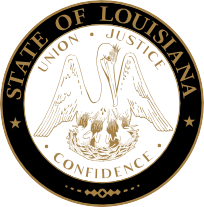 Residential contractors subCommitteeMeeting AgendaWednesday, October 19, 2022, 9:30 a.m.ROLL CALL – Ms. Trulisa HollindsPLEDGE OF ALLEGIANCE – Mr. Travis Manceaux, MemberINTRODUCTION – Jeffrey Wale, Hearing Officer, Louisiana Department of JusticeConsideration of the September 14, 2022, Residential Building Subcommittee Meeting Minutes.Welcome / Introductions – Mr. Brad Hassert, Compliance DirectorPublic Comment (Non-Agenda Items)NEW BUSINESS COMPLIANCE HEARINGS:GNO Construction Group  LLC, Marrero, Louisiana – Consideration of an alleged violation for bidding and/or performing residential construction work without possessing a State Residential Building license at 2208 Red Shoulder Lane ($193,550.00), Marrero, Louisiana. La. R.S. 37:2167(A).	LSLBC Case 2022-0440-01a) 		James Paul Spencer, Denham Springs, Louisiana – Consideration of alleged violations for bidding or contracting to perform work in a name other than the name which appears on the official records of the Louisiana State Licensing Board for Contractors and for entering into a contract with an unlicensed contractor (FixtureDepotUSA.com L.L.C.) to perform work at 30778 Country Club Lane ($50,633.46), Denham Springs, Louisiana. L.A. R.S. 37:2158(A)(3), Rules and Regulations of the Board Section 133(A), and La. R.S. 37:2158(A)(4).LSLBC Case 2022-0164-01b)	FixtureDepotUSA.com L.L.C., Denham Springs, Louisiana – Consideration of an alleged violation for bidding and/or performing home improvement contracting services without possessing a State Home Improvement Registration at 30778 Country Club Lane ($14,958.90), Denham Springs, Louisiana. La. R.S. 37:2175.3(A)(1).	LSLBC Case 2022-0164-02BlackwaterConstruction L.L.C., Pearl River, Louisiana – Consideration of an alleged violation for bidding and/or performing home improvement contracting services without possessing a State Home Improvement Registration at 1932 Dauphine Street ($39,117.75), New Orleans, Louisiana. La. R.S. 37:2175.3(A)(1).LSLBC Case 2022-0088-01Disaster America of Louisiana, LLC, Baton Rouge, Louisiana – Consideration of an alleged violation for bidding and/or performing residential construction work without possessing a State Residential Building license at 4210 Indigo Place ($112,059.70), Lake Charles, Louisiana. La. R.S. 37:2167(A).LSLBC Case 2021-0856-01Charles David Bennett d/b/a Ridgestar Roofing & Contracting, River Ridge, Louisiana – Consideration of an alleged violation for bidding and/or performing home improvement contracting services without possessing a State Home Improvement Registration at 106 Fonda Street ($12,324.33), Paradis, Louisiana. La. R.S. 37:2175.3(A)(1).LSLBC Case 2022-0180-01Cypress Point Construction, LLC, Lake Arthur, Louisiana – Consideration of an alleged violation for bidding and/or performing residential construction work without possessing a State Residential Building license at 858 Kirby Street ($123,543.79), Lake Charles, Louisiana. La. R.S. 37:2167(A).LSLBC Case 2022-0545-01Mardi Gras Pools, LLC, Geismar, Louisiana – Consideration of an alleged violation for bidding and/or performing residential construction work without possessing a State Residential Building license at 36319 Belle Savanne Avenue ($57,700.00), Geismar, Louisiana. La. R.S. 37:2167(A).LSLBC Case 2022-0040-01Mardi Gras Pools, LLC, Geismar, Louisiana – Consideration of an alleged violation for bidding and/or performing residential construction work without possessing a State Residential Building license at 301 Cypress Crossing Drive ($31,000.00), Belle Chasse, Louisiana. La. R.S. 37:2167(A).LSLBC Case 2022-0041-01Mardi Gras Pools, LLC, Geismar, Louisiana – Consideration of an alleged violation for bidding and/or performing residential construction work without possessing a State Residential Building license at 13474 Redbud Street ($58,600.00), Vacherie, Louisiana. La. R.S. 37:2167(A).LSLBC Case 2022-0042-01Alejandro Melendez d/b/a Alex Contractors, LLC, Metairie, Louisiana– Consideration of an alleged violation for bidding and/or performing home improvement contracting services without possessing a State Home Improvement Registration at 100 Oxbow Drive ($25,000.00), LaPlace, Louisiana. La. R.S. 37:2175.3(A)(1).LSLBC Case 2022-0051-01Verdin Home Services LLC, Houma, Louisiana– Consideration of an alleged violation for bidding and/or performing home improvement contracting services without possessing a State Home Improvement Registration at 292 Cleveland Street ($18,000.00), Houma, Louisiana. La. R.S. 37:2175.3(A)(1).LSLBC Case 2022-0123-01Verdin Home Services LLC, Houma, Louisiana – Consideration of an alleged violation for bidding and/or performing home improvement contracting services without possessing a State Home Improvement Registration at 7839 Waterfront Drive ($16,904.60), Chauvin, Louisiana. La. R.S. 37:2175.3(A)(1).LSLBC Case 2022-1247-01Tri-J Solutions, L.L.C., Houma, Louisiana – Consideration of an alleged violation for bidding and/or performing home improvement contracting services without possessing a State Home Improvement Registration at 214 Roselawn Avenue ($15,450.00), Houma, Louisiana. La. R.S. 37:2175.3(A)(1).LSLBC Case 2022-0345-01Wilfred Lastrape d/b/a W & W Painting Carpentry & Roofing, Arnaudville, Louisiana – Consideration of an alleged violation for bidding and/or performing residential construction work without possessing a State Residential Building license at 2309 Virginian Colony Avenue ($125,237.00), LaPlace, Louisiana. La. R.S. 37:2167(A).LSLBC Case 2021-2083-01Alejandro and Maria Amador d/b/a Amadors Construction, Pasadena, Texas – Consideration of an alleged violation for bidding and/or performing residential construction work without possessing a State Residential Building license at 207 Aucoin Drive ($85,500.00), New Iberia, Louisiana. La. R.S. 37:2167(A).LSLBC Case 2022-0439-01Dock Robertson d/b/a Dock Robertson Inc. and/or D.R.I. Construction, Calhoun, Louisiana – Consideration of an alleged violation for bidding and/or performing home improvement contracting services without possessing a State Home Improvement Registration at 167 Trenon Lane ($21,495.00), Farmerville, Louisiana. La. R.S. 37:2175.3(A)(1).LSLBC Case 2022-0205-01Mark A. Deshotel d/b/a Deshotel’s Home Repair and Remodeling, Sulphur, Louisiana – Consideration of an alleged violation for bidding and/or performing residential construction work without possessing a State Residential Building license at 815 South Irwin Street ($114,092.89), Sulphur, Louisiana. La. R.S. 37:2167(A).LSLBC Case 2022-0613-01Daniel Tompkins, Denham Springs, Louisiana – Consideration of an alleged violation for bidding and/or performing home improvement contracting services without possessing a State Home Improvement Registration at 701 East Thomas Street ($34,456.00), Hammond, Louisiana. La. R.S. 37:2175.3(A)(1). LSLBC Case 2022-0384-01James Davis d/b/a Elite Construction, Prairieville, Louisiana – Consideration of an alleged violation for bidding and/or performing home improvement contracting services without possessing a State Home Improvement Registration at 13341 Highway 644 ($33,000.00), Vacherie, Louisiana. La. R.S. 37:2175.3(A)(1). LSLBC Case 2021-1861-01Jeremy Ellis d/b/a J&E Construction, Kenner, Louisiana – Consideration of an alleged violation for bidding and/or performing home improvement contracting services without possessing a State Home Improvement Registration at 4905 Janice Street ($17,200.00), Kenner, Louisiana. La. R.S. 37:2175.3(A)(1). LSLBC Case 2021-2053-01Re-Fresh Construction LLC, Lafitte, Louisiana – Consideration of an alleged violation for bidding and/or performing residential construction work without possessing a State Residential Building license at 5085 Betty Mae Street ($104,930.00), Lafitte, Louisiana. La. R.S. 37:2167(A).LSLBC Case 2022-0416-01James “Jimmy” Ramon d/b/a NTW Rebuilders & Services and/or NTW Rebuilders & Services Inc. San Antonio, Texas – Consideration of alleged violations for bidding and/or performing residential construction work without possessing a State Residential Building license and for bidding and/or conducting mold remediation without possessing a Mold Remediation license at 3053 Tijie Drive ($204,283.67), Lake Charles, Louisiana. La. R.S. 37:2167(A) and La. R.S. 37:2185(A).LSLBC Case 2021-1384-01James “Jimmy” Ramon d/b/a NTW Rebuilders & Services and/or NTW Rebuilders & Services Inc. San Antonio, Texas – Consideration of alleged violations for bidding and/or performing residential construction work without possessing a State Residential Building license and for bidding and/or conducting mold remediation without possessing a Mold Remediation license at 231 Overhill Drive ($165,905.20), Lake Charles, Louisiana. La. R.S. 37:2167(A) and La. R.S. 37:2185(A).LSLBC Case 2021-1713-01Daryll Shelton d/b/a DMS General Construction, Slidell, Louisiana – Consideration of an alleged violation for bidding and/or performing residential construction work without possessing a State Residential Building license at 3760 San Francisco Drive ($165,470.88), Destrehan, Louisiana. La. R.S. 37:2167(A).LSLBC Case 2020-1230-01S & S Contracting Services LLC, Lake Charles, Louisiana – Consideration of an alleged violation for bidding and/or performing residential construction work without possessing a State Residential Building license at 1218 Mitchell Street ($276,403.96), Lake Charles, Louisiana. La. R.S. 37:2167(A).LSLBC Case 2022-0386-01STATUTORY CITATIONS:OLD BUSINESSREQUEST FOR REHEARING:Kin’s Construction LLC, Montegut, Louisiana – Consideration of an alleged violation for bidding and/or performing home improvement contracting services without possessing a State Home Improvement Registration at 411 Day Road ($14,570.81), Ragley, Louisiana. La. R.S. 37:2175.3(A)(1).LSLBC Case 2021-1276-01September 14, 2022, Residential Subcommittee Meeting Minutes [excerpt]No one was present on behalf of KIN’S CONSTRUCTION LLC. Ms. Morgan gave a summary of the allegations. Investigator Brad Hassert, who was previously sworn, was called to the stand. Mr. Hassert reviewed the exhibit packet and provided testimony to the board. Mr. Landreneau entered the exhibit packet into evidence and it was admitted. Mr. Morse made a motion to find KIN’S CONSTRUCTION LLC to be in violation, to assess a fine of ten percent of the project value plus $1000 in administrative costs and to issue a cease and desist order. Mr. Fine seconded. The motion passed.G.	Consideration of additional classifications for residential licenses as listed and attached to the agenda. (Page 6)H.	Consideration of residential applications as listed and attached to the agenda. (Pages 7-13)I.	Consideration of home improvement applications as listed and attached to the agenda. (Pages 14-21)ADJOURNMENT*Licenses/Registrations issued once all requirements were met.Additional classifications for residential licenses(Pending all requirements being met)Company Name/Classification										Lic. No.A. S. GOMEZ, INC.											88526	8290 Siegen Lane Suite E, Baton Rouge, LA 70810	RESIDENTIAL CONSTRUCTIONGBU CONSTRUCTION TEAM LLC									88515	12664 Three Lanes Dr., Walker, LA  70785	RESIDENTIAL SWIMMING POOLSJEFF RAYBON CONSTRUCTION LLC								88406	12602 Coursey Blvd., Baton Rouge, LA  70816	RESIDENTIAL SWIMMING POOLSResidential Applications FOR LICENSE(Pending All Requirements Being Met)COMPANY NAMES*A&A BUILDERS, LLC	111 Tubing Rd., Broussard, LA 70518	RESIDENTIAL CONSTRUCTION*A. REAUX RESIDENTIAL, LLC	304 Tubing Road, Broussard, LA 70518	RESIDENTIAL CONSTRUCTIONABC SOLAR INCORPORATED	2572 Sunnyside Ridge Road, Rancho Palos Verdes, CA 90275	RESIDENTIAL CONSTRUCTIONANGI CONTRACTING LLC	3601 Walnut St, Suite 700, Denver, CO 80205	RESIDENTIAL CONSTRUCTIONA-TEAM GENERAL CONTRACTING LLC	1207 3rd Street, Patterson, LA 70392	RESIDENTIAL CONSTRUCTION*BAT MANAGEMENT SERVICES, L.L.C.	3533 Red Oak Court, New Orleans, LA 70131	RESIDENTIAL CONSTRUCTION*BELL GROUP RENTALS, LLC	202 Highland Park Plaza, Covington, LA 70433	RESIDENTIAL CONSTRUCTIONBERGERON, ALEXANDER FELIX	19107 Wymer Road, Covington, LA 70435	RESIDENTIAL CONSTRUCTIONCAMPOS, FRANCISCO	66 Bimini Ave., Kenner, LA 70065	RESIDENTIAL CONSTRUCTIONCEDAR HOME BUILDERS LLC	PO Box 641, Youngsville, LA 70592	RESIDENTIAL CONSTRUCTIONCHAMPION CONSTRUCTION GROUP, LLC	10717 Chef Menteur Hwy Suite 4, New Orleans, LA 70127	RESIDENTIAL CONSTRUCTIONCIFREO CONSTRUCTION, LLC	PO Box 35, Walker, LA 70785	RESIDENTIAL CONSTRUCTIONCOMPTON CONSTRUCTION, LLC	507 Clegg St., Rayne, LA 70578	RESIDENTIAL CONSTRUCTIONCONOVER, JOHN	42508 Meadow Wood Dr., Ponchatoula, LA 70454	RESIDENTIAL CONSTRUCTION*COUNTRYWIDE ROOFING, LLC	2315 Florida St., Bldg. 100, Mandeville, LA 70448	RESIDENTIAL CONSTRUCTIONCOVENANT CONSTRUCTION OF OPELOUSAS, LLC	211 Deprimo Ln., Opelousas, LA 70570	RESIDENTIAL CONSTRUCTIONCR CONSTRUCTION & DIRT WORKS, LLC	2537 Three Knotch Rd., Clinton, LA 70722	RESIDENTIAL CONSTRUCTIONCRESCENT CROWN CONSTRUCTION, L.L.C.	PO Box 1858, Metairie, LA 70004	RESIDENTIAL CONSTRUCTIOND&E SHAW LLC	1801 Desire Street, New Orleans, LA 70117	RESIDENTIAL CONSTRUCTIOND3 HOMEBUILDERS, L.L.C.	130 Teal Court, Houma, LA 70363	RESIDENTIAL CONSTRUCTION*DAVIS HEATING, AIR CONDITIONING & REFRIGERATION LLC	2525 N Westwood Blvd., Poplar Bluff, MO  63901	RESIDENTIAL CONSTRUCTIONDB BUILDERS, LLC	1346 Allo Ave., Marrero, LA 70072	RESIDENTIAL CONSTRUCTIONDESIGNER PRODUCTS AND INSTALLATION, LLC	1012 Hawn Ave., Shreveport, LA 71107	RESIDENTIAL CONSTRUCTIONDOCTOR JONES CONSTRUCTION LLC	1315 Blackburn Rd., Hammond, LA 70401	RESIDENTIAL CONSTRUCTIONDOVALL CONSTRUCTION LLC	6847 Eastlake Road, Sterlington, LA 71280	RESIDENTIAL CONSTRUCTIONDRAGONFLY CONSTRUCTION LLC	10220 LA Hwy 92, Maurice, LA 70555	RESIDENTIAL CONSTRUCTIONEMP ENTERPRISES LLC	201 St. Charles Ave. Ste., 114-210 New Orleans, LA 70170	RESIDENTIAL CONSTRUCTIONFANELLI, MATTHEW4020 Ridgeway Dr., Metairie, LA 70002RESIDENTIAL CONSTRUCTION*FRANK CULOTTA CONTRACTOR, LLC	3833 Chatfield Ave., Baton Rouge, LA 70808	RESIDENTIAL CONSTRUCTIONFRESH START ROOFING, LLC	PO Box 941, Elton, LA 70532	RESIDENTIAL CONSTRUCTIONFRONT PORCH PROPERTY GROUP L.L.C.	31156 Carter Cemetery Rd., Springfield, LA 70462	RESIDENTIAL CONSTRUCTIONG&D CONSTRUCTION AND BUILDERS	10140 FM 1130, Orange, TX 77632	RESIDENTIAL CONSTRUCTIONGLADIATOR CONSTRUCTION, LLC OF TEXAS	4906 County Road 1089, Celeste, TX 75423	RESIDENTIAL CONSTRUCTION*GRADE A CONSTRUCTION LLC	3519 Paganini Pl., Katy, TX 77493	RESIDENTIAL CONSTRUCTIONHARRIS PLASTERING & CONSTRUCTION CO.	955 Carson Cove Suite A, Conway, AR 72034	RESIDENTIAL CONSTRUCTIONHD SQUARED, LLC	12232 Industriplex Blvd., Suite 28, Baton Rouge, LA 70809	RESIDENTIAL CONSTRUCTIONHENLEY CONSTRUCTION GROUP, LLC	6101 Eads St., New Orleans, LA 70122	RESIDENTIAL CONSTRUCTIONHOME STAND-BY SOLUTIONS LLC	1628 Puckett Lake Road, West Monroe, LA 71292	RESIDENTIAL CONSTRUCTIONINNOVART GROUP LLC	5132 Blair Lane, Suite A, Baton Rouge, LA 70809	RESIDENTIAL SWIMMING POOLSINTEGRITY INVESTMENT GROUP, LLC	42564 Autumn Dr., Hammond, LA 70403	RESIDENTIAL CONSTRUCTIONINTROSPECT, LIMITED	3600 Indiana Street, New Orleans, LA 70114	RESIDENTIAL CONSTRUCTIONISANITIZE USA INC	3777 Long Beach Blvd. Suite 240, Long Beach, CA 90807	RESIDENTIAL CONSTRUCTION*J. TAYLOR MADE CONSTRUCTION LLC	1301 Emerson St., Monroe, LA 71201	RESIDENTIAL CONSTRUCTIONJAMES FLETCHER CONSTRUCTION INC.	1754 Hwy 177 A, Bonifay, FL 32425	RESIDENTIAL CONSTRUCTIONJOHNSON, JORDAN DANE	237 Marble Place, Haughton, LA 71037	RESIDENTIAL CONSTRUCTION*KALONI CONSTRUCTION, LLC	254 Ozia Skyline Drive, Houma, LA 70364	RESIDENTIAL CONSTRUCTIONKEX DESIGN + BUILD LLC	1621 St Anthony Street, New Orleans, LA 70116	RESIDENTIAL CONSTRUCTIONKIMBALL CONSTRUCTION, LLC	1312 Quincy Drive, Bossier City, LA 71111	RESIDENTIAL CONSTRUCTIONKJ SWAGGART LLC	325 Victory Lane, West Monroe, LA 71291	RESIDENTIAL CONSTRUCTIONKREATIVE KARPENTRY LLC	5000 Lake St #5819, Lake Charles, LA 70605	RESIDENTIAL CONSTRUCTIONL. GALO CONSTRUCTION LLC	14254 Garcon Rd., Gonzales, LA 70737	RESIDENTIAL CONSTRUCTIONLASALLE'S CUSTOM WORKS, LLC	225 Stan Wall Rd., West Monroe, LA 71291	RESIDENTIAL CONSTRUCTIONLAWSON DEVELOPMENT, LLC	12963 Solemn Oaks Ave., Baton Rouge, LA 70818	RESIDENTIAL CONSTRUCTIONLEGEND INTERIORS, INC.	432 N. Anthony Street, Suite 301, New Orleans, LA 70119	RESIDENTIAL CONSTRUCTIONLOUISIANA SOLAR & CONSTRUCTION GROUP, LLC	525 Haynes Ave., Shreveport, LA 71105	RESIDENTIAL CONSTRUCTIONMAXIMUS PRO CONSTRUCTION LLC	4175 Mouton St., Beaumont, TX 77705	RESIDENTIAL CONSTRUCTIONMAXX DESIGNS LLC	10118 Angela Dr., Denham Springs, LA 70706	RESIDENTIAL CONSTRUCTION*MILLS BUILDING COMPANY LLC	10001 Tiffany Dr., River Ridge, LA 70123	RESIDENTIAL CONSTRUCTIONMLR GROUP LLC	109 3rd St., Kenner, LA 70062	RESIDENTIAL CONSTRUCTIONMOLINARY, NATHAN PAUL	3018 Meraux Ln., Violet, LA 70092	RESIDENTIAL CONSTRUCTIONMOLINARY, PAUL SR.	2900 Oak Ridge Blvd., Violet, LA 70092	RESIDENTIAL CONSTRUCTION*MONROE BROTHERS CONSTRUCTION LLC	9512 Brookline Ave., Baton Rouge, LA 70809	RESIDENTIAL CONSTRUCTIONN & N CONTRACTORS 'S LLC	932 Evangeline Rd., Montz, LA  70068	RESIDENTIAL CONSTRUCTIONNKSCALES ENTERPRISES LLC	201 St. Charles Ave., Ste. 114-260, New Orleans, LA 70170	RESIDENTIAL CONSTRUCTIONPIVOT POINT ASSOCIATES LLC	108 Rue Village Rd., Maurice, LA 70555RESIDENTIAL CONSTRUCTIONPONTCHARTRAIN PROPERTY PRESERVATION, LLC	4715 Odin Street, New Orleans, LA 70126	RESIDENTIAL CONSTRUCTIONPRESTIGE ENTERPRISES LLC	9556 South Choctaw Drive, Baton Rouge, LA 70815	RESIDENTIAL CONSTRUCTIONRAINEY, TRENTON	4345 Loire Dr. Apt D, Kenner, LA 70065	RESIDENTIAL CONSTRUCTIONRE-FRESH CONSTRUCTION LLC	PO. Box 3210, Harvey, LA 70059	RESIDENTIAL CONSTRUCTIONRE-ROOFING AMERICA, LLC. OF MISSISSIPPI	838 Pine Grove Rd., Picayune, MS 39466	RESIDENTIAL CONSTRUCTIONRESILIENT CONSTRUCTION LLC	1624 N Dupre, New Orleans, LA 70119	RESIDENTIAL CONSTRUCTIONRL BUILDERS LLC	10115 Highway 14, New Iberia, LA 70560	RESIDENTIAL CONSTRUCTIONROYALTY DEVELOPMENT GROUP, LLC	5059 West Saint Andrews Circle, New Orleans, LA 70128	RESIDENTIAL CONSTRUCTIONSANDROCK CONSTRUCTION, LLC	2932 Hwy. 569, Ferriday, LA 71334	RESIDENTIAL CONSTRUCTIONSCR ROOFING LLC	561 Hunters Run, Bossier City, LA 71111	RESIDENTIAL CONSTRUCTIONSHIVERS HOME CONSTRUCTION, LLC	379 Tommie Moore Rd., Winnsboro, LA 71295	RESIDENTIAL CONSTRUCTIONSTRATEGIC SUPPORT CORPORATION, INC.	3500 Behrman Place, Suite 200, New Orleans, LA 70114	RESIDENTIAL CONSTRUCTIONSUNRUN INSTALLATION SERVICES INC.	21 Worlds Fair Drive, Somerset, NJ 08873	RESIDENTIAL CONSTRUCTIONSUPERIOR POOLS & PATIOS, L.L.C.	2318 Briarmoor Dr., Monroe, LA 71201	RESIDENTIAL CONSTRUCTION; RESIDENTIAL SWIMMING POOLS*TEKTON DEVELOPMENT GROUP, LLC	111 Industrial Parkway, Lafayette, LA 70508	RESIDENTIAL CONSTRUCTIONTHE MASTERS HANDS LLC	3014 Toulon Dr., Baton Rouge, LA 70816	RESIDENTIAL CONSTRUCTIONTHREE RIVERS CONSTRUCTION, LLC	404 E Gibson Street 2, Covington, LA 70433	RESIDENTIAL CONSTRUCTIONTMD REAL ESTATE LLC	9612 Belle Place Circle, Maurice, LA 70555	RESIDENTIAL CONSTRUCTIONTRAYLOR'S LEGACY CONSTRUCTION LLC	42421 Brown Road, Ponchatoula, LA 70454	RESIDENTIAL CONSTRUCTIONTYLERMADE CONSTRUCTION CO. LLC	2278 Hwy. 107, Effie, LA 71331	RESIDENTIAL CONSTRUCTIONVALLERY, KIRK	5131 Paris Ave., New Orleans, LA 70122	RESIDENTIAL CONSTRUCTIONWANEK BUILDERS, LLC	416 Baylynn Lane, Benton, LA 71006	RESIDENTIAL CONSTRUCTIONWISHAM, THEODORE GERARD	11873 Cooper Dr., Baton Rouge, LA 70811	RESIDENTIAL CONSTRUCTION*WOMACK BUILDERS, LLC	9037 Crawford Rd., Oil City, LA 71061	RESIDENTIAL CONSTRUCTIONYANKEE ENTERPRISES, LLC	PO Box 296, Galliano, LA 70354	RESIDENTIAL CONSTRUCTIONZEBRA RECOVERY LLC	310 Haley Meadows Dr., Moncure, NC 27559	RESIDENTIAL CONSTRUCTIONHOME IMPROVEMENT REGISTRATION APPLICATIONS(Pending All Requirements Being Met)COMPANY NAMES12 STONES ENTERPRISES LIMITED LIABILITY COMPANY	5928 Airline Hwy., #1096, Baton Rouge, LA 70805*3C DESIGN AND CONSTRUCTION LLC	22335 LA-16, Denham Springs, LA 70726A AND C DEVELOPERS, LLC	11206 Curran Blvd., New Orleans, LA 70128A-1 AFFORDABLE HOME IMPROVEMENTS, L.L.C.	1104 Bear Creek Circle, Breaux Bridge, LA 70517ACADIA CONSTRUCTION, LLC	1639 Ebenezer Rd., Crowley, LA 70526*ACADIANA BRIDGE CO. LLC	341 Business Loop Rd., Marksville, LA 71351ACKER, BILL JR	195 Georgiana St. Sunset, LA 70584*ACKER, EDWARD DWAYNE	PO Box 1137, Breaux Bridge, LA 70517*ACME RENOVATIONS, LLC	3297 Continental Drive, Kenner, LA 70065ACP CONSTRUCTION LLC	3349 Ridgelake Dr. Ste 201, Metairie, LA 70002*AGES AGO ANTIQUES BY MONZON LLC	74 1St Street, Gretna, LA 70053ALEJANDRO A DAROUICHE LLC	4408 Yale St. Suite A, Metairie, LA 70006ALL AMPS ELECTRIC, LLC	200 N. Girouard, Broussard, LA 70518*ALVARADO CONSTRUCTION, LLC	6308 Blanke St., Metairie, LA 70003*ARCHIE HOME IMPROVEMENTS, L.L.C.	PO Box 83933, Baton Rouge, LA 70884ARMORED H&H, LLC	134 Herlil Cir., Carencro, LA 70520AUXT ENTERPRISES, LLC	3324 Harrells Lane Dr., Baton Rouge, LA 70816B&D HOME REPAIRS LLC	1933 Strickland Rd., Ruston, LA 71270BAIER BOYS LLC	20011 Alpine Dr., Covington, LA 70433BARKLEY & SONS, LLC	603 Foster Rd., Downsville, LA 71234BATHROOMS ONLY LLC	911 Duhon Road, Lafayette, LA 70506*BAZAR, GENE P.	1610 Brookfield Dr., Denham Springs, LA 70726BENJI NOLA ENTERPRISES LLC	1797 Gause Blvd. W, Slidell, LA 70460BOZZIE INDUSTRIES LLC	PO Box 225064, Dallas, TX 75222*BROWN PEL CONTRACTORS LLC	21 S Oakridge Ct., New Orleans, LA 70128*C & T GASS INVESTING, LLC	236 Pioneer Lane, Rayne, LA 70578*CAJUN WINDOWS, DOORS, SIDING AND MORE, LLC	449 E. Honors Point Court, Slidell, LA 70458CARPENTRY, GERALD PORTER	4624G Moss St., Lafayette, LA 70507CCB SERVICES, LLC	102 Lark Street, New Orleans, LA 70124*CDE FLOORING LLC	5624 Port Hudson, Baton Rouge, LA 70817*CHATMAN, LOUIS JR.	6621 Canal Blvd., Shreveport, LA 71108*CHIEF PRO CONSULTING LLC	668 Terrace St., Jefferson, LA 70121CONCEPT REMODELING LLC	5449 Parhill Ct., Baton Rouge, LA 70816COODY ROOFING, L.L.C.	33 Duncan Road, Pineville, LA 71360*CR CONSTRUCTION & REMODELING LLC	116A Red Gros Ln., Paradis, LA 70080*CREATIVE OUTDOORS, LLC	104 Raccoon Run, Pearl River, LA 70452CREEKSIDE CONSTRUCTION LLC	24615 US Highway 171, Many, LA 71449*CST SERVICES LLC	7435 Simeon Rd., Kaplan, LA 70548DIRT DAWGZ LLC	464 Wilson Ln., Coushatta, LA 71019DPV CONSTRUCTION AND ROOFING L.L.C.	22137 Walker South Rd., Denham Springs, LA 70726*DREAM WALLS LLC	4638 Fairfield St., Metairie, LA 70006DUCTSERV AIR DUCT CLEANING LLC	8008 Stonelake Village Ave., Baton Rouge, LA 70820E & E CONSTRUCTION LLC	2841 Prien Terre Dr., Lake Charles, LA 70605*EDWIN WHITE CONSTRUCTION LLC	525 East Rome Street, Gonzales, LA 70737*ELITE HOME IMPROVEMENT AND HANDYMAN SERVICES, LLC	156 Kassy Lane, Sulphur, LA 70663*EMPIRE BROTHERS LLC	3421 Arapahoe Dr., Harvey, LA 70058*FREMONT CONSTRUCTION & MANAGEMENT LLC	4861 Rosemont Place, New Orleans, LA 70126*G & J REMODELING LLC	4317 Idaho Ave. Apt A, Kenner, LA 70065*GBC CONSTRUCTION LLC	3026 Mexico St., New Orleans, LA 70126GENESIS ROOFING SERVICES LLC	10 Concord Loop, Pearl River, LA 70452*GOMEZ PAINTING L.L.C.	11714 Industriplex Blvd. Ste. B2, Baton Rouge, LA 70809*GREER'S DIRT WORKS LLC	4855 Dixie Garden Loop, Shreveport, LA 71105GUILLORY, HERMAN JOSEPH II	PO Box 482, Oberlin, LA 70655*GULF SOLUTIONS, LLC	981 Polk St., New Orleans, LA 70124*GUS MACKEY HOME IMPROVEMENT INC.	6009 Loraine St., Metairie, LA 70003HARDISON HOLDING'S LLC	180 St Luke Church Rd., Natchitoches, LA 71457HARRIS FENCING, LLC	6031 Fieldstone Drive, Baton Rouge, LA 70809HARRIS PLASTERING & CONSTRUCTION CO.	955 Carson Cove Suite A, Conway, AR 72034HD CUSTOM CARPENTRY LLC	3238 Hiawatha Dr., Shreveport, LA 71107HENRY, LLOYD RUSSELL JR.	19619 Hwy. 15, Pointe A La Hache, LA 70082HERITAGE PAINTING COMPANY LLC	9740 Arleen Ave, Zachary, LA 70791HILL, TUESDAY LEE	314 Camelback Dr., Bossier City, LA 71111IRON SHIELD ROOFING AND RESTORATION LLC	809 E Emma Ave., Suite A, Springdale, AR 72764J AND R HANDYMAN SERVICES LLC	525 Versialles Blvd. Apt. H, Alexandria, LA 71303*J.T. ENTERPRISES OF HOLDEN, LLC	22303 Hull Lane, Holden, LA 70744JB STUCCO & MORE LLC	4200 Eporia Street Apt 4, Metairie, LA 70001JEN5 CONSTRUCTION LLC	28889 Winchester Lane, Denham Springs, LA 70726*JKP AND ASSOCIATES LLC	112 South Bayou Estates, Des Allemands, LA 70030JOHNSON, LONDON STEPFONE JR.	PO Box 174, Oberlin, LA 70655JOHNSON'S HOME IMPROVEMENTS, LLC	416 Somerset Dr., Monroe, LA 71203JOSE REMODELING COMPANY, LLC	128 Elvie Court, Westwego, LA 70094JOSE THE CONTRACTOR LLC	1027 Andry St. New Orleans, LA 70117*JR FLOORING SERVICES INC.	23901 Rosemont Ave., Denham Springs, LA 70726*J'S CUSTOM TRIM & REMODELING LLC	13321 David Lee Dr., Walker, LA 70785K & B PROPERTIES, LLC	9511 Chaparral Ln., Shreveport, LA 71118K & O HOMES LLC	805 Cameron Ct., Kenner, LA 70065KNIGHT, BENNETT JAMES	1300 Louise St. Apt 18, Thibodaux, LA 70301KNOCK OUT CONSTRUCTION LLC	1338 Feliciana, New Orleans, LA 70117*KRIST ROOFING AND CONSTRUCTION LLC	6700 Jefferson Paige Roude Lot 19, Shreveport, LA 71119LEBLANC, DEAN	2215 Hunter Dr., New Iberia, LA 70560LENARD, DANNY LEE WILLIAM 	1803 Bayou Bend Dr., Bossier City, LA 71111*LEON METAL ROOFING LLC	16331 Stewart Rd., Prairieville, LA 70769*LEOS CABINETS AND MILLWORK LLC	2246 Florida Ave. Ste. B, Kenner, LA 70062LILLY CONSTRUCTION LLC	200 Breard St., Monroe, LA 71201LIONS MASONRY L.L.C.	PO Box 145, Scott, LA 70583LOUISIANA GENERAL CONTRACTING SERVICES L.L.C.	2252 Tower Dr. 108-258, Monroe, LA 71201*LOUISIANA ROOF CRAFTERS LLC	10077 Juban Crossing Blvd. #814, Denham Springs, LA 70726LOUISIANA SOLAR & CONSTRUCTION GROUP, LLC	525 Haynes Ave., Shreveport, LA 71105*LUCAS RESTORATION LLC	1321 Upland Drive, 16444, Houston, TX 77043*LYLE, CHARLES COLLIS IV	28497 Molly's Pl., Ponchatoula, LA 70454*M & M CORPORATION LA INC	77 Gilbane Street, Warwick, RI 02886*M. JACOBS CONSTRUCTION LLC	5907 1/2 Perry Ln., Lake Charles, LA 70605*MACONSTRUCTION & REMODELING LLC	3404 Green Acres Rd., Metairie, LA 70003*MAJESTIC GUTTERS, L.L.C.	18542 Magnolia Estates, Prairieville, LA 70769*MAXX DESIGNS LLC	10118 Angela Dr., Denham Springs, LA 70706MCK DESIGNS, LLC	8085 Bennett Dr., Ventress, LA 70783*MIRALDA PAINTS AND MORE LLC	2119 Burnell Ct., Metairie, LA 70001MODERN DEVELOPMENT GROUP, LLC	3101 Maine Ave., Kenner, LA 70065MODERN INNOVATIONS GROUP LLC	171 Domingue Road, Ragley, LA 70657*MONROE EXTERIORS, INC.	1912 Highpoint Pl., Haughton, LA 71037*MOORE'S STEADFAST CONSTRUCTION LLC	311 S. Kinney Ave., Iowa, LA 70647MORAIN SERVICES, L.L.C.	500 Ormond Blvd., Destrehan, LA 70047MR. CLINT’S EMERGENCY HANDYMAN & CONSTRUCTION, LLC	161 Gum Bottom Road, Choudrant, LA 71227MY GUY LLC	219 Lamar Road, Choudrant, LA 71227MYSH HOME IMPROVEMENT LLC	119 Southfield Parkway, Lafayette, LA 70506*NEW CONCEPT PROPERTIES LLC	23835 Punchy Wilson, Plaquemine, LA 70764NEW DAY ROOFING, LLC	13705 Cantebury Ave., Denham Springs, LA 70726NICK G PAINTING & CONTRACTORS LLC	1608 Roosevelt Blvd., Kenner, LA 70062NOLA CONSTRUCTORS, LLC	3403 Ole Miss Drive, Kenner, LA 70065NOLA CONTAINED BUILD & DESIGN LIMITED LIABILITY COMPANY	2720 Wisteria Street, New Orleans, LA 70122NOLA FIREMAN CONSTRUCTION LLC	1408 Chickasaw Ave., Metairie, LA 70005*NOLA PRIME CONSTRUCTION LLC	4722 Grammar Ave., Metairie, LA 70001NOT YOUR AVERAGE HANDYMAN LLC	2942 Highway 1, Labadieville, LA 70372NOTABLE HOME IMPROVEMENTS LLC	1272 Pine Bluff Ave., Zachary, LA 70791OMNI NOLA LLC	132 N. Alexander St., New Orleans, LA 70119OPEN PASTURES LLC	20701 Lee Rd., Franklinton, LA 70438ORSON CONSTRUCTION LLC	800 Breaux Rd., Lafayette, LA 70506*ORTEGA STONE MASONRY LLC	1207 Avenue A., Westwego, LA 70094*OSWALT'S SEWER ROOTER & PLUMBING REPAIR LLC	3510 Barksdale Blvd., Bossier City, LA 71112*PAPI FIX IT HOME REPAIR LLC	2509 Vulcan Street, Harvey, LA 70058PAYNES HOME IMPROVEMENTS LLC	8224 Tuscaloosa Ave., Port Allen, LA 70767PDK HOUSE LEVELING AND FOUNDATION REPAIR LLC	1100 Beachcomber Rd., Sulphur, LA 70665*PEOPLES ELECTRICIAN LLC, THE	PO Box 50835, New Orleans, LA 70150*POCHE'S WOOD SPECIALTIES, L.L.C.	PO Box 74, Natchitoches, LA 71458PRESTIGE ENTERPRISES LLC	9556 South Choctaw Drive, Baton Rouge, LA 70815PROFESSIONAL FACILITY SERVICES LLC	2209 Forsythe Ave., Monroe, LA 71201*PRYME SERVICES OF NEW ORLEANS, LLC	1213 Gallier St., New Orleans, LA 70117QUALITY ELITE CLEANING, LLC	PO Box 5461, Shreveport, LA 71135RAY, ROWDY SHANE	35000 Fralick Ray Ln., Independence, LA 70443RED STICK BUILDERS LLC	7152 S. River Rd., Addis, LA 70710RELLESTATE RENOVATIONS LLC	317 City Park Avenue, P.O. Box 8, New Orleans, LA 70119*RENOVER LLC	310 East 43Rd Place, Cut Off, LA 70345RIVOIRE, MICHAEL	806 Vic Allen Rd., Downsville, LA 71234*RONNIE'S CUSTOM GATES AND FENCES LLC	215 Broland Dr., Duson, LA 70529*ROOFGEEK LLC	15060 Jim Mayers Rd., Prairieville, LA 70769*ROOFWORKS, L.L.C.	2881 Sycamore Rd., Coldwater, MS 38618ROUGH EDGES MASONRY, LLC	2512 W. Camellia Dr., Thibodaux, LA 70301RUFFIN SERVICES LLC	111A Wesley Ct., Gibson, LA 70356RUNNELS RENOVATIONS & REPAIRS LLC	1303 16Th St., Lake Charles, LA 70601RYGHT WAY CONSTRUCTION LLC	11205 Louisiana 308, Larose, LA 70373*SIDING & REMODELING SERVICES, LLC	3101 Green Acres Rd., Metairie, LA 70003*SMITH+NOBLE HOME, INC.	167 Technology Dr., Irvine, CA 92618*SOUTHERN HAMMER AND NAIL BUILDERS LLC	106 Park Place Suite 204N, Covington, LA 70433*SOUTHERN ROOSTERS LLC	9423 Southlawn Dr., Baton Rouge, LA 70810STEVENS, HERMAN RAYFORD II	2912 McNeese Farm Rd., Lake Charles, LA 70607*SUNRUN INSTALLATION SERVICES INC.	21 Worlds Fair Drive, Somerset, NJ 08873TAYLOR, CHRISTOPHER	516 Raintree Rd., Baton Rouge, LA 70810TRI PARISH HOMES LLC	291 Veterans Blvd., Denham Springs, LA 70726TWIN BROTHERS ROOFING LLC	691 N Haven Dr., Biloxi, MS 39532WALLICK, STEVEN	5550 Chamberlain Drive, New Orleans, LA 70122WEALTH PROPERTY MANAGEMENT LLC	687 Goodacre St., Pineville, LA 71360*WHIPPLE, TORY	624 Jean Lafitte Blvd., Lafitte, LA 70067WILLIAMS CONSTRUCTION AND METAL WORKS LLC	21302 Highway 22, Maurepas, LA 70449WILLIVET LOUISIANA TEAM LLC	8544 St. Landry Ave., Lot 39, Gonzales, LA 70737*WILSON'S HANDYMAN SERVICE LLC	5 Baywood Dr., Pineville, LA 71360WINNERS SPECIALTY GROUP LLC	15921 Mcneil Ave., Baton Rouge, LA 70806WISHAM, THEODORE GERARD	11873 Cooper Dr., Baton Rouge, LA 70811WITT'S HOME SERVICES LLC	2029 Spanish Oaks Dr., Harvey, LA 70058*WOLF RENOVATION LLC	147 Tregre Lane, Thibodaux, LA 70301CompanyStatutoryCitationCitationPayment1GSE Contractors LLCLa. R.S. 37:2175.3(A)(1)$500.002Torin Von HortonLa. R.S. 37: 2158(A)(3), RR 133(A)$500.003Leonardo Aguilar d/b/a Leo’s Cabinet & MillworkLa. R.S. 37:2175.3(A)(1)$500.004BCL Woodworks LLCLa. R.S. 37:2175.3(A)(1)$500.005Burnett’s Remodeling LLCLa. R.S. 37:2175.3(A)(1)$500.00